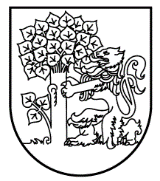 Liepājas pilsētas domeRožu iela 6, Liepāja, LV-3401, tālrunis: 63404750, e-pasts: edoc@liepaja.lv, www.liepaja.lvSAISTOŠIE NOTEIKUMILIEPĀJĀ2020.gada 21. maijāNr.____ (prot. Nr.__) Grozījumi Liepājas pilsētas domes 2016.gada 10.novembra saistošajos noteikumos Nr.24  "Liepājas ezera akvatorijas (teritorijas, kas atrodas Dabas lieguma "Liepājas ezers" II dabas parka zonā) ekspluatācijas (apsaimniekošanas) noteikumi" Izdoti saskaņā ar Zvejniecības likuma 
7.panta ceturto daļu Izdarīt Liepājas pilsētas domes 2016.gada 10.novembra saistošo noteikumu Nr.24  "Liepājas ezera akvatorijas (teritorijas, kas atrodas Dabas lieguma "Liepājas ezers" II dabas parka zonā) ekspluatācijas (apsaimniekošanas) noteikumi"  (Latvijas Vēstnesis, 2016., 235.nr.) apstiprinātajā pielikumā "Liepājas ezera akvatorijas (teritorijas, kas atrodas Dabas lieguma "Liepājas ezers" II dabas parka zonā) ekspluatācijas (apsaimniekošanas) noteikumi" šādus grozījumus:1. Aizstāt noteikumu tekstā vārdus un skaitļus “Liepājas pilsētas domes 2014.gada 24.aprīļa saistošie noteikumi Nr.8 "SAISTOŠIE NOTEIKUMI PAR LICENCĒTO AMATIERZVEJU – MAKŠĶERĒŠANU – LIEPĀJAS EZERĀ"” ar vārdiem un skaitļiem “Liepājas pilsētas domes 2020.gada 20.februāra saistošie noteikumi Nr.3 „Par licencēto makšķerēšanu Liepājas ezerā un tirdzniecības kanālā no dzelzceļa tilta līdz tramvaja tiltam 2020.-2024. gadam””.2. Svītrot 4.nodaļu. DOMES PRIEKŠSĒDĒTĀJS 					        	       Jānis Vilnītis 